TORFAEN COUNCIL - CYNGOR TORFAEN 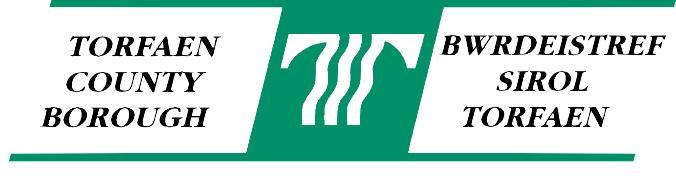 CAIS AM DRWYDDED GWARCHODWRDeddf Plant a Phobl Ifanc 1933 Rheoliadau Plant (Perfformiadau a Gweithgareddau) (Cymru) 2015 Ffurflenni hunan-ddatgeliadFfurflen hunan-ddatgeliad ar gyfer rolau sy’n dod o dan y Ddeddf Adsefydlu Troseddwyr 1974 yn Lloegr, yr Alban a Chymru neu’r Gorchymyn Adsefydlu Troseddwyr (Gogledd Iwerddon) 1978. I’W CHWBLHAU GAN Y PERSON SY’N GWNEUD CAIS AM Y RÔL 			Gan fod y rôl yr ydych wedi gwneud cais amdani’n cynnwys cysylltiad gyda phlant, bydd gofyn hefyd i chi fynd trwy’r gwiriadau mesur a phwyso a gwahardd perthnasol. Gan ddibynnu ar natur y rôl, gallai hyn gynnwys gwirio euogfarnau troseddol a gwirio nad ydych chi wedi eich gwahardd rhag gweithio gyda phlant.Bydd yr holl wybodaeth yr ydych yn rhoi yn cael ei thrin yn gyfrinachol a’i rheoli yn unol â’r ddeddfwriaeth diogelu data a chyfarwyddyd perthnasol. Mae gennych hawl gyfreithiol i gael unrhyw wybodaeth sy’n cael ei chadw amdanoch chi. Manylion personolManylion personolManylion personolManylion personol(Mr/Mrs/Miss/Ms) Cyfenw:   (Mr/Mrs/Miss/Ms) Cyfenw:   Enw(au) cyntaf: Enw(au) cyntaf: Dyddiad Geni: Dyddiad Geni: Swydd:Swydd:Cyfeiriad:Cyfeiriad:Cyfeiriad:Cod Post:Rhif Ffôn Cartref:Rhif Ffôn Symudol:Rhif Ffôn Symudol:Rhif Ffôn Symudol:E-bost:E-bost:E-bost:E-bost:Profiad a chymwysterauYdych chi wedi gwneud cais o’r blaen am gymeradwyaeth fel Gwarchodwr? Os ydych, rhowch enw’r Awdurdod Lleol y cafodd ceisiadau ei gwneud iddo?Oes gyda chi unrhyw gymwysterau sy’n berthnasol i weithio gyda phlant e.e. athro, cynorthwyydd dysgu, gweithiwr meithrin, gweithiwr ieuenctid etc.?Dywedwch am eich profiad wrth ofalu am, rheoli a goruchwylio plant:Oes gennych chi Gymhwyster Cymorth Cyntaf?Oes gennych chi Drwydded Gyrru Llawn o’r DU?NODER: os ydych chi’n defnyddio eich cerbyd eich hun i gludo plant, mae’n rhaid i chi sicrhau fod gennych yswiriant defnydd busnes priodol a’ch bod yn cydymffurfio â’r ddeddfwriaeth berthnasol i gyd.Wybodaeth Iechyd InformationWybodaeth Iechyd InformationWybodaeth Iechyd InformationWybodaeth Iechyd InformationOes gennych chi unrhyw gyflyrau iechyd a/neu gorfforol a allai gyfyngu ar eich gallu i weithredu fel Gwarchodwr?OES		 NAC OESOes gennych chi unrhyw gyflyrau iechyd a/neu gorfforol a allai gyfyngu ar eich gallu i weithredu fel Gwarchodwr?OES		 NAC OESOes gennych chi unrhyw gyflyrau iechyd a/neu gorfforol a allai gyfyngu ar eich gallu i weithredu fel Gwarchodwr?OES		 NAC OESOes gennych chi unrhyw gyflyrau iechyd a/neu gorfforol a allai gyfyngu ar eich gallu i weithredu fel Gwarchodwr?OES		 NAC OESOs oes, rhowch fanylion os gwelwch yn dda:Os oes, rhowch fanylion os gwelwch yn dda:Os oes, rhowch fanylion os gwelwch yn dda:Os oes, rhowch fanylion os gwelwch yn dda:Gwiriadau’r Gwasanaeth Datgelu a GwaharddOherwydd natur y gwaith yr ydych yn ceisio cymeradwyaeth ar ei gyfer, mae angen i ni wybod a ydych chi erioed wedi eich cael yn euog o drosedd, gan gynnwys troseddau traffig.  Cwblhewch y canlynol fel sy’n briodol a rhowch fanylion yn ôl y gofyn.Gwiriadau’r Gwasanaeth Datgelu a GwaharddOherwydd natur y gwaith yr ydych yn ceisio cymeradwyaeth ar ei gyfer, mae angen i ni wybod a ydych chi erioed wedi eich cael yn euog o drosedd, gan gynnwys troseddau traffig.  Cwblhewch y canlynol fel sy’n briodol a rhowch fanylion yn ôl y gofyn.Gwiriadau’r Gwasanaeth Datgelu a GwaharddOherwydd natur y gwaith yr ydych yn ceisio cymeradwyaeth ar ei gyfer, mae angen i ni wybod a ydych chi erioed wedi eich cael yn euog o drosedd, gan gynnwys troseddau traffig.  Cwblhewch y canlynol fel sy’n briodol a rhowch fanylion yn ôl y gofyn.Gwiriadau’r Gwasanaeth Datgelu a GwaharddOherwydd natur y gwaith yr ydych yn ceisio cymeradwyaeth ar ei gyfer, mae angen i ni wybod a ydych chi erioed wedi eich cael yn euog o drosedd, gan gynnwys troseddau traffig.  Cwblhewch y canlynol fel sy’n briodol a rhowch fanylion yn ôl y gofyn.Nid wyf wedi fy nghael yn euog o unrhyw drosedd                Rwyf wedi fy nghael yn euog o’r troseddau isodNid wyf wedi fy nghael yn euog o unrhyw drosedd                Rwyf wedi fy nghael yn euog o’r troseddau isodNid wyf wedi fy nghael yn euog o unrhyw drosedd                Rwyf wedi fy nghael yn euog o’r troseddau isodNid wyf wedi fy nghael yn euog o unrhyw drosedd                Rwyf wedi fy nghael yn euog o’r troseddau isodDyddiadLlysTroseddCanlyniadYdych erioed wedi bod yn hysbys i’r Gwasanaethau Cymdeithasol?YDW	              NAC YDWOs ydych, rhowch fanylion: TystlythyrauRhowch ddau dystlythyr (nid aelodau teuluol) sy’n bobl sydd wedi eich adnabod ers dros 2 flynedd ac sy’n barod i ateb ymholiad ynglŷn â pha mor addas ydych chi ar gyfer dyletswyddau Gwarchodwr. Dylai un o’r rhain fod yn gyflogwr diweddar.  TystlythyrauRhowch ddau dystlythyr (nid aelodau teuluol) sy’n bobl sydd wedi eich adnabod ers dros 2 flynedd ac sy’n barod i ateb ymholiad ynglŷn â pha mor addas ydych chi ar gyfer dyletswyddau Gwarchodwr. Dylai un o’r rhain fod yn gyflogwr diweddar.  Enw canolwr 1: Cyd-destun eu hadnabod:Cyfeiriad: Cod Post: Rhif ffôn: E-bost: Enw canolwr 2: Cyd-destun eu hadnabod:Cyfeiriad: Cod Post: Rhif ffôn: E-bost: Ydych chi’n bwriadu gweithio’n broffesiynol fel Gwarchodwr gan dderbyn tâl heblaw threuliau?   YDW		    NAC YDWDatganiad:Rwy’n gwneud cais i Gyngor Torfaen am gymeradwyaeth fel Gwarchodwr i Blant mewn adloniant o Dan y Ddeddf a’r Rheoliadau. Rwy’n cydsynio i wiriadau geirda a gwiriad y Gwasanaeth Datgelu a Gwahardd gael eu gwneud. Rwy’n datgan trwy hyn fod y wybodaeth uchod yn wir, hyd eithaf fy ngwybodaeth.  Rwy’n deall y byddaf yn agored i gael fy erlyn os dywedaf yn fwriadol unrhyw beth rwy’n gwybod ei fod yn gamarweiniol neu nid wyf yn credu ei fod yn wir.Datganiad:Rwy’n gwneud cais i Gyngor Torfaen am gymeradwyaeth fel Gwarchodwr i Blant mewn adloniant o Dan y Ddeddf a’r Rheoliadau. Rwy’n cydsynio i wiriadau geirda a gwiriad y Gwasanaeth Datgelu a Gwahardd gael eu gwneud. Rwy’n datgan trwy hyn fod y wybodaeth uchod yn wir, hyd eithaf fy ngwybodaeth.  Rwy’n deall y byddaf yn agored i gael fy erlyn os dywedaf yn fwriadol unrhyw beth rwy’n gwybod ei fod yn gamarweiniol neu nid wyf yn credu ei fod yn wir.Datganiad:Rwy’n gwneud cais i Gyngor Torfaen am gymeradwyaeth fel Gwarchodwr i Blant mewn adloniant o Dan y Ddeddf a’r Rheoliadau. Rwy’n cydsynio i wiriadau geirda a gwiriad y Gwasanaeth Datgelu a Gwahardd gael eu gwneud. Rwy’n datgan trwy hyn fod y wybodaeth uchod yn wir, hyd eithaf fy ngwybodaeth.  Rwy’n deall y byddaf yn agored i gael fy erlyn os dywedaf yn fwriadol unrhyw beth rwy’n gwybod ei fod yn gamarweiniol neu nid wyf yn credu ei fod yn wir.Llofnodwyd: Printiwch enw: Dyddiwyd: Enw’r ymgeisydd/person:Enw(au) blaenorol: Rhowch y dyddiadau y defnyddiwyd pob enw (MM/BBBB) Cyfeiriad gyda Chod Post: Rhowch y dyddiadau o ac i (MM/BBBB) ar gyfer pob cyfeiriad Rhif ffôn/symudol: Dyddiad geni: Rhywedd:  Ydych chi erioed wedi bod yn hysbys i’r adran Wasanaethau Plant neu’r heddlu fel rhywun sy’n risg neu’n risg posibl i blant?  Ydych chi erioed wedi bod yn hysbys i’r adran Wasanaethau Plant neu’r heddlu fel rhywun sy’n risg neu’n risg posibl i blant?  Ydych chi erioed wedi bod yn hysbys i’r adran Wasanaethau Plant neu’r heddlu fel rhywun sy’n risg neu’n risg posibl i blant?  Ydych chi erioed wedi bod yn hysbys i’r adran Wasanaethau Plant neu’r heddlu fel rhywun sy’n risg neu’n risg posibl i blant?  YDW      NAC YDW Os ydych, rhowch wybodaeth bellach os gwelwch yn dda: Os ydych, rhowch wybodaeth bellach os gwelwch yn dda: Os ydych, rhowch wybodaeth bellach os gwelwch yn dda: Os ydych, rhowch wybodaeth bellach os gwelwch yn dda: Ydych chi wedi bod yn destun unrhyw ymchwiliad a/neu gosb gan unrhyw sefydliad neu gorff oherwydd pryderon ynglŷn â’ch ymddygiad tuag at blant?  Ydych chi wedi bod yn destun unrhyw ymchwiliad a/neu gosb gan unrhyw sefydliad neu gorff oherwydd pryderon ynglŷn â’ch ymddygiad tuag at blant?  Ydych chi wedi bod yn destun unrhyw ymchwiliad a/neu gosb gan unrhyw sefydliad neu gorff oherwydd pryderon ynglŷn â’ch ymddygiad tuag at blant?  Ydych chi wedi bod yn destun unrhyw ymchwiliad a/neu gosb gan unrhyw sefydliad neu gorff oherwydd pryderon ynglŷn â’ch ymddygiad tuag at blant?       YDW       NAC YDW Os ydych, rhowch wybodaeth bellach gan gynnwys manylion y canlyniad:Os ydych, rhowch wybodaeth bellach gan gynnwys manylion y canlyniad:Os ydych, rhowch wybodaeth bellach gan gynnwys manylion y canlyniad:Os ydych, rhowch wybodaeth bellach gan gynnwys manylion y canlyniad:Os ydych, rhowch wybodaeth bellach gan gynnwys manylion y canlyniad:Os ydych, rhowch wybodaeth bellach gan gynnwys manylion y canlyniad:Os ydych, rhowch wybodaeth bellach gan gynnwys manylion y canlyniad:Ydych chi erioed wedi bod yn destun cosbau disgyblu neu wedi cael eich gofyn i adael swydd neu weithgaredd gwirfoddol oherwydd ymddygiad amhriodol tuag at blant? Ydych chi erioed wedi bod yn destun cosbau disgyblu neu wedi cael eich gofyn i adael swydd neu weithgaredd gwirfoddol oherwydd ymddygiad amhriodol tuag at blant? Ydych chi erioed wedi bod yn destun cosbau disgyblu neu wedi cael eich gofyn i adael swydd neu weithgaredd gwirfoddol oherwydd ymddygiad amhriodol tuag at blant? Ydych chi erioed wedi bod yn destun cosbau disgyblu neu wedi cael eich gofyn i adael swydd neu weithgaredd gwirfoddol oherwydd ymddygiad amhriodol tuag at blant?     YDW      NAC YDWOs ydych, rhowch wybodaeth bellach: Os ydych, rhowch wybodaeth bellach: Os ydych, rhowch wybodaeth bellach: Os ydych, rhowch wybodaeth bellach: Oes gennych chi unrhyw euogfarnau anhreuliedig yn y DU neu dramor? Oes gennych chi unrhyw euogfarnau anhreuliedig yn y DU neu dramor? Oes gennych chi unrhyw euogfarnau anhreuliedig yn y DU neu dramor? Oes gennych chi unrhyw euogfarnau anhreuliedig yn y DU neu dramor?       OES        NAC OESOs oes, rhowch fanylion pellachOs oes, rhowch fanylion pellachCadarnhau datganiad (ticiwch y bocs isod) Cadarnhau datganiad (ticiwch y bocs isod) Cadarnhau datganiad (ticiwch y bocs isod) Cadarnhau datganiad (ticiwch y bocs isod) Cadarnhau datganiad (ticiwch y bocs isod) Cadarnhau datganiad (ticiwch y bocs isod) Rwy’n cytuno y gall y wybodaeth a roddir yma gael ei phrosesu mewn cysylltiad â dibenion recriwtio ac rwy’n deall y gall cynnig o swydd gael ei dynnu’n ôl neu gall camau disgyblu gael eu cymryd os nad yw gwybodaeth yn cael ei datgelu gennyf ond y mae wedyn yn dod i sylw’r sefydliad.  Rwy’n cytuno y gall y wybodaeth a roddir yma gael ei phrosesu mewn cysylltiad â dibenion recriwtio ac rwy’n deall y gall cynnig o swydd gael ei dynnu’n ôl neu gall camau disgyblu gael eu cymryd os nad yw gwybodaeth yn cael ei datgelu gennyf ond y mae wedyn yn dod i sylw’r sefydliad.  Rwy’n cytuno y gall y wybodaeth a roddir yma gael ei phrosesu mewn cysylltiad â dibenion recriwtio ac rwy’n deall y gall cynnig o swydd gael ei dynnu’n ôl neu gall camau disgyblu gael eu cymryd os nad yw gwybodaeth yn cael ei datgelu gennyf ond y mae wedyn yn dod i sylw’r sefydliad.  Rwy’n cytuno y gall y wybodaeth a roddir yma gael ei phrosesu mewn cysylltiad â dibenion recriwtio ac rwy’n deall y gall cynnig o swydd gael ei dynnu’n ôl neu gall camau disgyblu gael eu cymryd os nad yw gwybodaeth yn cael ei datgelu gennyf ond y mae wedyn yn dod i sylw’r sefydliad.  Rwy’n cytuno y gall y wybodaeth a roddir yma gael ei phrosesu mewn cysylltiad â dibenion recriwtio ac rwy’n deall y gall cynnig o swydd gael ei dynnu’n ôl neu gall camau disgyblu gael eu cymryd os nad yw gwybodaeth yn cael ei datgelu gennyf ond y mae wedyn yn dod i sylw’r sefydliad.  Yn unol â gweithdrefnau’r sefydliad, rwy’n cytuno i roi tystysgrif cofnod troseddol dilys ac yn cydsynio bod y sefydliad yn cael eglurhad o unrhyw wybodaeth a roddir ar y datgeliad gyda’r asiantaethau sy’n ei rhoi.  Yn unol â gweithdrefnau’r sefydliad, rwy’n cytuno i roi tystysgrif cofnod troseddol dilys ac yn cydsynio bod y sefydliad yn cael eglurhad o unrhyw wybodaeth a roddir ar y datgeliad gyda’r asiantaethau sy’n ei rhoi.  Yn unol â gweithdrefnau’r sefydliad, rwy’n cytuno i roi tystysgrif cofnod troseddol dilys ac yn cydsynio bod y sefydliad yn cael eglurhad o unrhyw wybodaeth a roddir ar y datgeliad gyda’r asiantaethau sy’n ei rhoi.  Yn unol â gweithdrefnau’r sefydliad, rwy’n cytuno i roi tystysgrif cofnod troseddol dilys ac yn cydsynio bod y sefydliad yn cael eglurhad o unrhyw wybodaeth a roddir ar y datgeliad gyda’r asiantaethau sy’n ei rhoi.  Yn unol â gweithdrefnau’r sefydliad, rwy’n cytuno i roi tystysgrif cofnod troseddol dilys ac yn cydsynio bod y sefydliad yn cael eglurhad o unrhyw wybodaeth a roddir ar y datgeliad gyda’r asiantaethau sy’n ei rhoi.  Rwy’n cytuno i roi gwybod i’r sefydliad o fewn 24 awr os byddaf yn nes ymlaen yn destun ymchwiliad gan unrhyw asiantaeth neu sefydliad mewn perthynas â phryderon am fy ymddygiad tuag at blant neu berson ifanc.  Rwy’n cytuno i roi gwybod i’r sefydliad o fewn 24 awr os byddaf yn nes ymlaen yn destun ymchwiliad gan unrhyw asiantaeth neu sefydliad mewn perthynas â phryderon am fy ymddygiad tuag at blant neu berson ifanc.  Rwy’n cytuno i roi gwybod i’r sefydliad o fewn 24 awr os byddaf yn nes ymlaen yn destun ymchwiliad gan unrhyw asiantaeth neu sefydliad mewn perthynas â phryderon am fy ymddygiad tuag at blant neu berson ifanc.  Rwy’n cytuno i roi gwybod i’r sefydliad o fewn 24 awr os byddaf yn nes ymlaen yn destun ymchwiliad gan unrhyw asiantaeth neu sefydliad mewn perthynas â phryderon am fy ymddygiad tuag at blant neu berson ifanc.  Rwy’n cytuno i roi gwybod i’r sefydliad o fewn 24 awr os byddaf yn nes ymlaen yn destun ymchwiliad gan unrhyw asiantaeth neu sefydliad mewn perthynas â phryderon am fy ymddygiad tuag at blant neu berson ifanc.  Rwy’n deall y gall y wybodaeth ar y ffurflen hon, canlyniadau'r gwiriad cofnod troseddol a gwybodaeth a ddarperir gan drydydd partïon gael ei rhoi gan y sefydliad i bobl neu sefydliadau eraill os ystyrir bod hyn yn angenrheidiol i ddiogelu plant.Rwy’n deall y gall y wybodaeth ar y ffurflen hon, canlyniadau'r gwiriad cofnod troseddol a gwybodaeth a ddarperir gan drydydd partïon gael ei rhoi gan y sefydliad i bobl neu sefydliadau eraill os ystyrir bod hyn yn angenrheidiol i ddiogelu plant.Rwy’n deall y gall y wybodaeth ar y ffurflen hon, canlyniadau'r gwiriad cofnod troseddol a gwybodaeth a ddarperir gan drydydd partïon gael ei rhoi gan y sefydliad i bobl neu sefydliadau eraill os ystyrir bod hyn yn angenrheidiol i ddiogelu plant.Rwy’n deall y gall y wybodaeth ar y ffurflen hon, canlyniadau'r gwiriad cofnod troseddol a gwybodaeth a ddarperir gan drydydd partïon gael ei rhoi gan y sefydliad i bobl neu sefydliadau eraill os ystyrir bod hyn yn angenrheidiol i ddiogelu plant.Rwy’n deall y gall y wybodaeth ar y ffurflen hon, canlyniadau'r gwiriad cofnod troseddol a gwybodaeth a ddarperir gan drydydd partïon gael ei rhoi gan y sefydliad i bobl neu sefydliadau eraill os ystyrir bod hyn yn angenrheidiol i ddiogelu plant.Llofnod yr ymgeisydd: Llofnod yr ymgeisydd: Llofnod yr ymgeisydd: Printiwch eich enw: Printiwch eich enw: Printiwch eich enw: Dyddiad: Dyddiad: Dyddiad: 